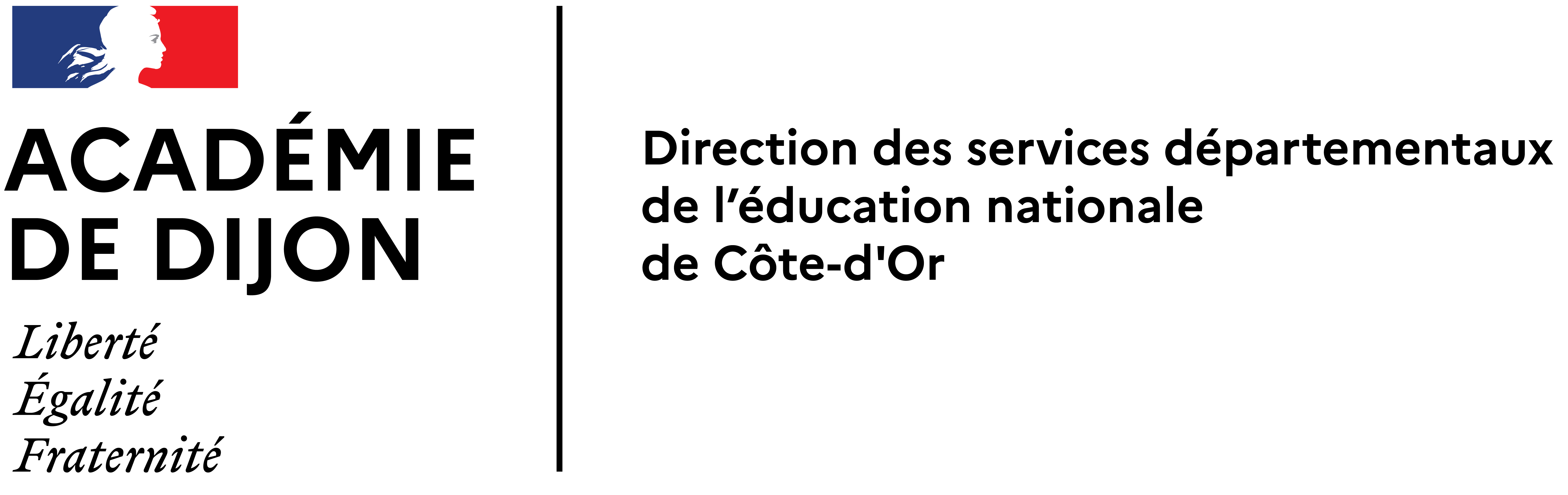 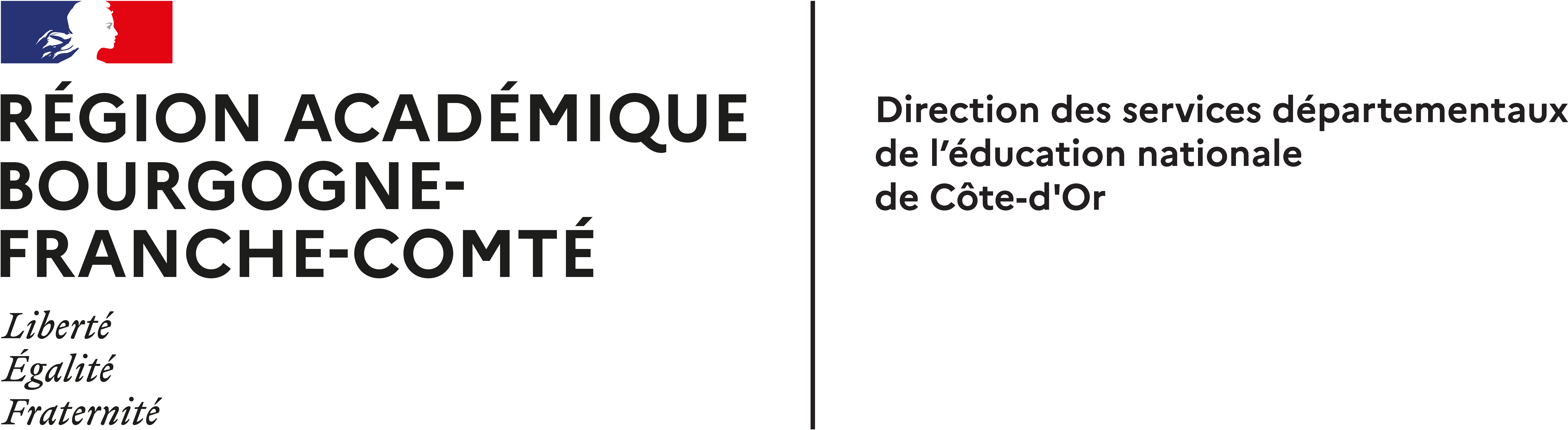 Signalement d’évÉnement graveLORS D’UN ACCUEIL COLLECTIF DE MINEURS (ACM)A transmettre en urgence à l’adresse institutionnelle du SDJES21 ce.sdjes21@ac-dijon.fr et aux adresses des agents en charge des accueils collectifs de mineurs Préciser : contexte (type d’activité au moment des faits), suites données par l’encadrement de l’accueil, intervention des forces de l’ordre ou de secours, état de santé des victimes éventuelles, retombées médiatiques…Indiquer également le traitement opéré ou prévu par les services déconcentrés concernés.2 Si événement collectif : annexer une liste avec ces renseignements.Cadre réservé à l’administration centraleCadre réservé à l’administration centraleCadre réservé à l’administration centraleCadre réservé à l’administration centraleCadre réservé à l’administration centraleDate des faitsLieuNatureTypeCodePartie réservée au SDJES 21Partie réservée au SDJES 21Partie réservée au SDJES 21Partie réservée au SDJES 21Partie réservée au SDJES 21Partie réservée au SDJES 21SDJES 21 :Fonction du rédacteur :Fonction du rédacteur :Identité du rédacteur :Identité du rédacteur :Téléphone direct :Type d’événement graveType d’événement graveType d’événement graveType d’événement graveMise en péril de la sécurité physique ou morale de mineursIncapacité permanente ou de longue duréeDépôt de plainteHospitalisation de plusieurs joursIntervention des forces de l’ordre ou de sécuritéDécèsVictimes multiplesRappel des faits1Rappel des faits1Rappel des faits1Rappel des faits1Rappel des faits1Rappel des faits1Localisation :Département ou pays :Date et heure :Personnes impliquéesPersonnes impliquéesPersonnes impliquéesPersonnes impliquéesPersonnes impliquéesPersonnes impliquéesPersonnes impliquéesPersonnes impliquéesPersonnes impliquéesPersonnes impliquéesPersonnes impliquéesPersonnes impliquéesPersonnes impliquéesPersonnes impliquéesPersonnes impliquéesPersonnes impliquéesPersonnes impliquéesPersonnes impliquéesPersonnes impliquéesPersonnes impliquéesPersonnes impliquéesPersonnes impliquéesPersonnes impliquéesPersonnes impliquéesPersonnes impliquéesPersonnes impliquéesPersonnes impliquéesPersonnes impliquéesPersonnes impliquéesPersonnes impliquéesPersonnes impliquéesPersonnes impliquéesPersonnes impliquéesPersonnes impliquéesPersonnes impliquéesPersonnes impliquéesPersonnes impliquéesPersonnes impliquéesPersonnes impliquéesPersonnes impliquéesPersonnes impliquéesPersonnes impliquéesPersonnes impliquéesPersonnes impliquéesPersonnes impliquéesPersonnes impliquéesPersonnes impliquéesPersonnes impliquéesPersonnes impliquéesPersonnes impliquéesPersonnes impliquéesPersonnes impliquéesPersonnes impliquéesPersonnes impliquéesPersonnes impliquéesPersonnes impliquéesPersonnes impliquéesPersonnes impliquéesPersonnes impliquéesPersonnes impliquéesPersonnes impliquéesPersonnes impliquéesPersonnes impliquéesPersonnes impliquéesPersonnes impliquéesNombre de personnes impliquées :Nombre de personnes impliquées :Nombre de personnes impliquées :Nombre de personnes impliquées :Nombre de personnes impliquées :Nombre de personnes impliquées :Nombre de personnes impliquées :Nombre de personnes impliquées :Nombre de personnes impliquées :Nombre de personnes impliquées :Nombre de personnes impliquées :Nombre de personnes impliquées :Nombre de personnes impliquées :Nombre de personnes impliquées :Nombre de personnes impliquées :Nombre de personnes impliquées :Nombre de personnes impliquées :Nombre de personnes impliquées :Nombre de personnes impliquées :Mineurs :Mineurs :Encadrants :Encadrants :Encadrants :Encadrants :Encadrants :Encadrants :Encadrants :Encadrants :Encadrants :Encadrants :Intervenants : Intervenants : Intervenants : Intervenants : Intervenants : Intervenants : Intervenants : Intervenants : Intervenants : Intervenants : Intervenants : Intervenants : Intervenants : Intervenants : Intervenants : Autres :Autres :Autres :Autres :Autres :Autres :Autres :DÉCÈS : DÉCÈS : DÉCÈS : DÉCÈS : DÉCÈS : DÉCÈS : Identité2 :Identité2 :Identité2 :MMMFFFNée le : Née le : Née le : Née le : Née le : Née le : Née le : Née le : Âge :Âge :Âge :ansansansRôle présumé :Rôle présumé :Rôle présumé :Rôle présumé :Rôle présumé :Rôle présumé :Rôle présumé :VictimeVictimeVictimeVictimeAuteurAuteurAuteurAuteurAuteurAuteurAuteurAuteurAuteurTémoinTémoinTémoinTémoinTémoinTémoinTémoinTémoinTémoinTémoinTémoinMineur accueilliMineur accueilliMineur accueilliMineur accueilliMineur accueilliMineur accueilliMineur accueilliMineur accueilliMineur accueilliEncadrantEncadrantEncadrantEncadrantEncadrantEncadrantEncadrantEncadrantEncadrantEncadrantIntervenantIntervenantIntervenantIntervenantIntervenantIntervenantIntervenantIntervenantIntervenantIntervenantIntervenantAutreAutreAutreAutreAutreAutreAutreEn cas d’événement au cours d’une activitéEn cas d’événement au cours d’une activitéEn cas d’événement au cours d’une activitéEn cas d’événement au cours d’une activitéEn cas d’événement au cours d’une activitéEn cas d’événement au cours d’une activitéEn cas d’événement au cours d’une activitéEn cas d’événement au cours d’une activitéEn cas d’événement au cours d’une activitéEn cas d’événement au cours d’une activitéEn cas d’événement au cours d’une activitéEn cas d’événement au cours d’une activitéEn cas d’événement au cours d’une activitéEn cas d’événement au cours d’une activitéEn cas d’événement au cours d’une activitéEn cas d’événement au cours d’une activitéEn cas d’événement au cours d’une activitéEn cas d’événement au cours d’une activitéEn cas d’événement au cours d’une activitéEn cas d’événement au cours d’une activitéEn cas d’événement au cours d’une activitéEn cas d’événement au cours d’une activitéEn cas d’événement au cours d’une activitéEn cas d’événement au cours d’une activitéEn cas d’événement au cours d’une activitéEn cas d’événement au cours d’une activitéEn cas d’événement au cours d’une activitéEn cas d’événement au cours d’une activitéEn cas d’événement au cours d’une activitéEn cas d’événement au cours d’une activitéEn cas d’événement au cours d’une activitéEn cas d’événement au cours d’une activitéEn cas d’événement au cours d’une activitéEn cas d’événement au cours d’une activitéEn cas d’événement au cours d’une activitéEn cas d’événement au cours d’une activitéEn cas d’événement au cours d’une activitéEn cas d’événement au cours d’une activitéEn cas d’événement au cours d’une activitéEn cas d’événement au cours d’une activitéEn cas d’événement au cours d’une activitéEn cas d’événement au cours d’une activitéEn cas d’événement au cours d’une activitéEn cas d’événement au cours d’une activitéEn cas d’événement au cours d’une activitéEn cas d’événement au cours d’une activitéEn cas d’événement au cours d’une activitéEn cas d’événement au cours d’une activitéEn cas d’événement au cours d’une activitéEn cas d’événement au cours d’une activitéEn cas d’événement au cours d’une activitéEn cas d’événement au cours d’une activitéEn cas d’événement au cours d’une activitéEn cas d’événement au cours d’une activitéEn cas d’événement au cours d’une activitéEn cas d’événement au cours d’une activitéEn cas d’événement au cours d’une activitéEn cas d’événement au cours d’une activitéEn cas d’événement au cours d’une activitéEn cas d’événement au cours d’une activitéEn cas d’événement au cours d’une activitéEn cas d’événement au cours d’une activitéEn cas d’événement au cours d’une activitéEn cas d’événement au cours d’une activitéEn cas d’événement au cours d’une activitéActivité encadréeActivité encadréeActivité encadréeActivité encadréeActivité encadréeActivité encadréeActivité encadréeActivité encadréeIntervenant extérieurIntervenant extérieurIntervenant extérieurIntervenant extérieurIntervenant extérieurIntervenant extérieurIntervenant extérieurIntervenant extérieurIntervenant extérieurIntervenant extérieurIntervenant extérieurIntervenant extérieurIntervenant extérieurIntervenant extérieurIntervenant extérieurIntervenant extérieurIntervenant extérieurIntervenant extérieurIntervenant extérieurIntervenant extérieurIntervenant extérieurResponsabilité de l’encadrant :Responsabilité de l’encadrant :Responsabilité de l’encadrant :Responsabilité de l’encadrant :Responsabilité de l’encadrant :Responsabilité de l’encadrant :Responsabilité de l’encadrant :Responsabilité de l’encadrant :Responsabilité de l’encadrant :Responsabilité de l’encadrant :Responsabilité de l’encadrant :Responsabilité de l’encadrant :Responsabilité de l’encadrant :Responsabilité de l’encadrant :Responsabilité de l’encadrant :Responsabilité de l’encadrant :Responsabilité de l’encadrant :Responsabilité de l’encadrant :Responsabilité de l’encadrant :Responsabilité de l’encadrant :Responsabilité de l’encadrant :Interventions :Interventions :Interventions :Interventions :Interventions :Force de l’ordreForce de l’ordreForce de l’ordreForce de l’ordreForce de l’ordreForce de l’ordreForce de l’ordreForce de l’ordreForce de l’ordreForce de l’ordreForce de l’ordreForce de l’ordreForce de l’ordrePompierPompierPompierPompierPompierPompierPompierPompierPompierPompierPompierOuiOuiOuiOuiNonNonNonNonNon préciséNon préciséNon préciséNon préciséNon préciséNon préciséService instruisant l’enquête :Service instruisant l’enquête :Service instruisant l’enquête :Service instruisant l’enquête :Service instruisant l’enquête :Service instruisant l’enquête :Service instruisant l’enquête :Service instruisant l’enquête :Service instruisant l’enquête :Service instruisant l’enquête :Service instruisant l’enquête :Service instruisant l’enquête :Service instruisant l’enquête :Service instruisant l’enquête :Service instruisant l’enquête :En cas d’événement à l’étrangerEn cas d’événement à l’étrangerEn cas d’événement à l’étrangerEn cas d’événement à l’étrangerEn cas d’événement à l’étrangerEn cas d’événement à l’étrangerEn cas d’événement à l’étrangerEn cas d’événement à l’étrangerEn cas d’événement à l’étrangerEn cas d’événement à l’étrangerEn cas d’événement à l’étrangerEn cas d’événement à l’étrangerEn cas d’événement à l’étrangerEn cas d’événement à l’étrangerEn cas d’événement à l’étrangerEn cas d’événement à l’étrangerEn cas d’événement à l’étrangerEn cas d’événement à l’étrangerEn cas d’événement à l’étrangerEn cas d’événement à l’étrangerEn cas d’événement à l’étrangerEn cas d’événement à l’étrangerEn cas d’événement à l’étrangerEn cas d’événement à l’étrangerEn cas d’événement à l’étrangerEn cas d’événement à l’étrangerEn cas d’événement à l’étrangerEn cas d’événement à l’étrangerEn cas d’événement à l’étrangerEn cas d’événement à l’étrangerEn cas d’événement à l’étrangerEn cas d’événement à l’étrangerEn cas d’événement à l’étrangerEn cas d’événement à l’étrangerEn cas d’événement à l’étrangerEn cas d’événement à l’étrangerEn cas d’événement à l’étrangerEn cas d’événement à l’étrangerEn cas d’événement à l’étrangerEn cas d’événement à l’étrangerEn cas d’événement à l’étrangerEn cas d’événement à l’étrangerEn cas d’événement à l’étrangerEn cas d’événement à l’étrangerEn cas d’événement à l’étrangerEn cas d’événement à l’étrangerEn cas d’événement à l’étrangerEn cas d’événement à l’étrangerEn cas d’événement à l’étrangerEn cas d’événement à l’étrangerEn cas d’événement à l’étrangerEn cas d’événement à l’étrangerEn cas d’événement à l’étrangerEn cas d’événement à l’étrangerEn cas d’événement à l’étrangerEn cas d’événement à l’étrangerEn cas d’événement à l’étrangerEn cas d’événement à l’étrangerEn cas d’événement à l’étrangerEn cas d’événement à l’étrangerEn cas d’événement à l’étrangerEn cas d’événement à l’étrangerEn cas d’événement à l’étrangerEn cas d’événement à l’étrangerEn cas d’événement à l’étrangerAppel du consulat ou de l’ambassade :Appel du consulat ou de l’ambassade :Appel du consulat ou de l’ambassade :Appel du consulat ou de l’ambassade :Appel du consulat ou de l’ambassade :Appel du consulat ou de l’ambassade :Appel du consulat ou de l’ambassade :Appel du consulat ou de l’ambassade :Appel du consulat ou de l’ambassade :Appel du consulat ou de l’ambassade :Appel du consulat ou de l’ambassade :Appel du consulat ou de l’ambassade :Appel du consulat ou de l’ambassade :Appel du consulat ou de l’ambassade :Appel du consulat ou de l’ambassade :Appel du consulat ou de l’ambassade :Appel du consulat ou de l’ambassade :Appel du consulat ou de l’ambassade :Appel du consulat ou de l’ambassade :Appel du consulat ou de l’ambassade :Appel du consulat ou de l’ambassade :OuiOuiOuiOuiOuiOuiNonNonNonSi Oui :Date et heure :Date et heure :Date et heure :Date et heure :Date et heure :Date et heure :Date et heure :Date et heure :Date et heure :Date et heure :Date et heure :Nom et service contacté :Nom et service contacté :Nom et service contacté :Nom et service contacté :Nom et service contacté :Nom et service contacté :Nom et service contacté :Nom et service contacté :Nom et service contacté :Nom et service contacté :Nom et service contacté :Nom et service contacté :Nom et service contacté :Nom et service contacté :Nom et service contacté :Nom et service contacté :Nom et service contacté :L’accueilL’accueilL’accueilL’accueilL’accueilL’accueilL’accueilL’accueilL’accueilL’accueilL’accueilL’accueilL’accueilL’accueilL’accueilL’accueilL’accueilL’accueilL’accueilL’accueilL’accueilL’accueilL’accueilL’accueilL’accueilL’accueilL’accueilL’accueilL’accueilL’accueilL’accueilL’accueilL’accueilL’accueilL’accueilL’accueilL’accueilL’accueilL’accueilL’accueilL’accueilL’accueilL’accueilL’accueilL’accueilL’accueilL’accueilL’accueilL’accueilL’accueilL’accueilL’accueilL’accueilL’accueilL’accueilL’accueilL’accueilL’accueilL’accueilL’accueilL’accueilL’accueilL’accueilL’accueilL’accueilNuméro de déclaration :Numéro de déclaration :Numéro de déclaration :Numéro de déclaration :Numéro de déclaration :Numéro de déclaration :Numéro de déclaration :Numéro de déclaration :Numéro de déclaration :Du :Du :Du :Du :Du :auauNombre de participants :Nombre de participants :Nombre de participants :Nombre de participants :Nombre de participants :Nombre de participants :Nombre de participants :Nombre de participants :Nombre de participants :Nombre de participants :Nombre de participants :Nombre de participants :L’organisateurL’organisateurL’organisateurL’organisateurL’organisateurL’organisateurL’organisateurL’organisateurL’organisateurL’organisateurL’organisateurL’organisateurL’organisateurL’organisateurL’organisateurL’organisateurL’organisateurL’organisateurL’organisateurL’organisateurL’organisateurL’organisateurL’organisateurL’organisateurL’organisateurL’organisateurL’organisateurL’organisateurL’organisateurL’organisateurL’organisateurL’organisateurL’organisateurL’organisateurL’organisateurL’organisateurL’organisateurL’organisateurL’organisateurL’organisateurL’organisateurL’organisateurL’organisateurL’organisateurL’organisateurL’organisateurL’organisateurL’organisateurL’organisateurL’organisateurL’organisateurL’organisateurL’organisateurL’organisateurL’organisateurL’organisateurL’organisateurL’organisateurL’organisateurL’organisateurL’organisateurL’organisateurL’organisateurL’organisateurL’organisateurNom de l’organisateur :Nom de l’organisateur :Nom de l’organisateur :Nom de l’organisateur :Nom de l’organisateur :Nom de l’organisateur :Nom de l’organisateur :Nom de l’organisateur :Nom de l’organisateur :Nom de l’organisateur :Téléphone :Téléphone :Téléphone :Téléphone :Téléphone :Téléphone :Téléphone :Téléphone :Téléphone :Département d’origineDépartement d’origineDépartement d’origineDépartement d’origineDépartement d’origineDépartement d’origineDépartement d’origineDépartement d’origineDépartement d’origineDépartement d’origine